Publicado en Barcelona el 12/08/2022 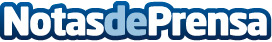 La empresa de trasteros que nació por una súbita inspiración y no para de crecerTrasteros YoGuardo amplía su espacio en Sant Feliu de Llobregat, el modelo de éxito de la cadena de trasteros proviene de unos inicios casi casuales, pero aspira a ocupar plaza destacada en el mercado de alquiler de trasteros. Próximos al 8º aniversario de la fundación de Trasteros YoGuardo® repasamos el inicio de la creación de la conocida cadena de trasteros y de su rápido crecimiento, con el artífice de dicho éxito, su CEO y cofundador, Camilo Pacheco
Datos de contacto:Servicio de Atención al Clientehttps://yoguardo.com/608 08 45 66Nota de prensa publicada en: https://www.notasdeprensa.es/la-empresa-de-trasteros-que-nacio-por-una Categorias: Inmobiliaria Cataluña Emprendedores Logística http://www.notasdeprensa.es